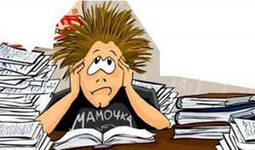 Как помочь подготовиться к экзаменам(практические рекомендации для родителей)КАК УЧАЩИМСЯ И РОДИТЕЛЯМ ВМЕСТЕ УСПЕШНО СДАТЬ ЭКЗАМЕНЫ.       Слово «экзамен» переводится с латинского как «испытание». И именно испытаниями, сложными, подчас драматичными, становятся выпускные экзамены. Многие юноши и девушки после небольшого перерыва снова подвергаются проверке знаний и умений - уже на вступительных экзаменах.
       Безусловно, экзамены - дело сугубо индивидуальное, выпускник или абитуриент оказывается один на один с комиссией. А родителям остается только волноваться за своего ребенка, ругать его согласно русской традиции или пытаться поддержать на расстоянии. Взрослые уже сделали все, что было в их силах.
       Замечательно, если у родителей есть возможность оплачивать занятия с репетиторами, но только этим их помощь ни в коем случае не должна ограничиваться. Именно родители могут помочь своему ребёнку наиболее эффективно распорядиться временем и силами при подготовке к выпускным и вступительным испытаниям. Помощь взрослых очень важна, поскольку человеку, кроме всего прочего необходима еще и психологическая готовность к ситуации сдачи серьезных экзаменов.
Согласитесь, что каждый, кто сдает экзамены, независимо от их результата, постигает самую важную в жизни науку - умение не сдаваться в трудной ситуации, а провалившись -вдохнуть полной грудью и идти дальше.

• Задолго до экзаменов обсудите с ребенком, что именно ему придется сдавать, какие дисциплины кажутся ему наиболее сложными, почему? Эта информация поможет совместно создать план подготовки, - на какие предметы придется потратить больше времени, а что требует только повторении. Определите вместе с ребенком его «золотые часы» («жаворонок» он ил «сова»). Сложные темы лучше изучать в часы подъема, хорошо знакомые - в часы спада.

• Прочитайте список вопросов к экзамену. Не стесняйтесь признаться ребенку, что уже не очень хорошо помните большинство разделов биологии, химии или любого другого предмета, который ему необходимо подготовить. Пусть он просветит вас по тем или иным темам, а вы зададите вопросы. Чем больше он успеет вам рассказать, тем лучше.
•Договоритесь с ребенком, что вечером накануне экзамена он прекратит подготовку, прогуляется, искупается и ляжет спать вовремя. Последние двенадцать часов должны уйти на подготовку организма, а не знаний.
• Обсудите вопрос о пользе и вреде шпаргалок. Во-первых, ребенку будет интересно знать ваше мнение на этот счет (возможно, он даже удивится, что вы тоже пользовались шпаргалками и вообще знаете, что это такое). Во-вторых, необходимо помочь ребенку понять, что доставать шпаргалку имеет смысл только тогда, когда он не знает вообще ничего. Если ему кажется, что, ознакомившись с содержанием шпаргалки, он сможет получить отметку лучше, рисковать не стоит. В любом случае помочь человеку может только та шпаргалка, что написана его собственной рукой.
• В выходной день, когда вы никуда не торопитесь, устройте ребенку репетицию письменного экзамена. Например, возьмите один из вариантов вступительных задач по математике из справочника для поступающих в вузы. Договоритесь, что у него будет 3 часа, усадите за стол, свободный от лишних предметов, дайте несколько чистых листов бумаги, засеките время и объявите о начале «экзамена». Проследите, чтобы его не отвлекали телефон или родственники. Остановите испытание, когда закончится время, дайте школьнику отдохнуть и проверьте вместе с ним правильность выполнения заданий. Постарайтесь исправить ошибки и обсудить, почему они возникли. Поговорите и об ощущениях, возникших в ходе домашнего экзамена: было ли ему забавно или неуютно, удалось ли сосредоточиться на задании и не отвлекаться?
• Следите за тем, чтобы во время подготовки ребенок регулярно делал короткие перерывы. Объясните ему, что отдыхать, не дожидаясь усталости, - лучшее средство от переутомления. Важно, чтобы ребёнок обходился без стимуляторов (кофе, крепкого чая), нервная система перед экзаменом и так на взводе. Немало вреда может нанести и попытка сосредоточиться над учебниками в одной комнате с работающими телевизором или радио. Если школьник хочет работать под музыку, не надо этому препятствовать, только договоритесь, чтобы это была музыка без слов.
•Если ваш ребенок получил оценку ниже, чем хотелось бы, или вовсе провалил вступительный экзамен, помогите ему справиться с этой бедой. Не осуждайте и не насмехайтесь над ним, вместо этого воспользуйтесь возможностью понять, в чем причина неудачи, обсудите, какие выводы можно сделать и что означает в данном случае пресловутое «не повезло».Советы родителям1. Не тревожьтесь о количестве баллов, которые ребёнок получит на экзамене. Внушайте ему мысль, что количество баллов не является показателем его возможностей.
2. Не повышайте тревожность ребёнка накануне экзаменов, это отрицательно скажется на результате тестирования.
3. Обеспечьте дома удобное место для занятий, проследите, чтобы никто из домашних не мешал.
4. Помогите детям распределить темы подготовки по дням.
5. Ознакомьте ребёнка с методикой подготовки к экзаменам. Подготовьте различные варианты тестовых заданий по предмету и потренируйте ребёнка, ведь тестирование отличается от привычных ему письменных и устных экзаменов.
6. Во время тренировки по тестовым заданиям приучайте ребёнка ориентироваться во времени и уметь его распределять. Если у ребёнка нет часов, обязательно дайте их ему на экзамен.
7. Подбадривайте детей, повышайте их уверенность в себе.
8. Контролируйте режим подготовки к экзаменам, не допускайте перегрузок.
9. Обратите внимание на питание ребёнка. Такие продукты, как рыба, творог, орехи, курага и т.д., стимулируют работу головного мозга.
10. Накануне экзамена обеспечьте ребёнку полноценный отдых, он должен отдохнуть и хорошо выспаться.
11. Не критикуйте ребёнка после экзамена.12. Помните: главное - снизить напряжение и тревожность ребёнка и обеспечить ему необходимые условия для занятий.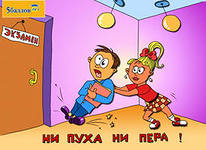 